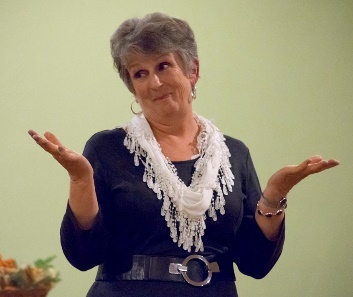 Programs:A Heroic Journey Called RecoveryStories that illustrate, illuminate, and celebrate recovery.Truffles and Kerfuffles: Tales from the KitchenA gifted cook from "Once Upon a Time" shares tales of food, family, fun.The Umbilical Cord Just Gets LongerStories about the lengths to which a mother will go to save her children.The Back StoryTales of children and the people who think they raise them.Libby Beaman: Pioneer to AlaskaA one woman show based on Libby's 1879 journal.A Ghost Named Charlie & Other Spooky TalesDegree of scary adjusted for each audience.Peter PanAn interactive experience in learning to fly.Celtic Myths, Legends and FolktalesTraditional stories from Ireland, Scotland, Britain and WalesBeth can craft a program to suit your audience.Beth Ohlssondistillinghope@gmail.com 410-713-9615